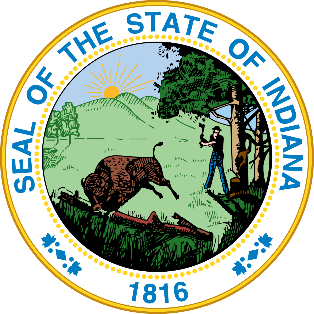 CERTIFICATE OF ASSUMED BUSINESS NAMESTATE OF INDIANA, COUNTY OF NOBLEFor persons (sole proprietorships, associations, or general partnerships) engaged in business under name other than their own (DBA)NAME OF BUSINESS: 	NATURE OF BUSINESS: 	ADDRESS OF BUSINESS: 	PRINTED NAMES AND RESIDENCES OF MEMBERS OF BUSINESS:	@		@		@		@	“I affirm, under the penalties for perjury, that I have taken reasonable care to redact each Social Security number in the document, unless required by law.”  This form has been prepared by:SECTION TO BE COMPLETED BY/IN THE PRESENCE OF NOTARY PUBLIC OR COUNTY RECORDERI hereby certify that I have personal knowledge of the facts stated above and that each of them are true.MEMBER’S SIGNATURE	PRINTED NAME	CAPACITYSubscribe and sworn to before me, this 		 day of 				, 20		.SIGNATURE OF NOTARY/RECORDER	PRINTED NAME	COUNTY OF RESIDENCE(Notaries only) My commission expires: 		